     Красноярский край                    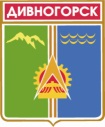 Дивногорский городской Совет депутатовР Е Ш Е Н И Е18.06.2015          		                г. Дивногорск                                            № 55-340-ГСО внесении изменений в решение Дивногорского городского Совета депутатов от 29.04.2005 № 1-1-ГС «Об утверждении Регламента Дивногорского городского Совета депутатов» (в редакции решений от 06.04.2006 №15-92-ГС, от 22.11.2006 №22-138-ГС, от 15.02.2007 № 25-162-ГС, от 09.10.2008 №44-265-ГС, от 29.07.10 №5-21-ГС, от 09.09.2010 №6-25-ГС, от 24.03.2011 №6-25-ГС) В соответствии с Федеральным законом от 06.10.2003 № 131-ФЗ «Об общих принципах организации  местного самоуправления в Российской Федерации», руководствуясь статьями 23, 37 Устава города, Дивногорский городской Совет депутатов РЕШИЛ:1. Внести в решение городского Совета депутатов от 29.04.2005г. №1-1-ГС «Об утверждении Регламента Дивногорского городского Совета депутатов» (в редакции решений от 06.04.2006г. №15-92-ГС, от 22.11.2006 №22-138-ГС, от 15.02.2007 № 25-162-ГС, от 09.10.2008№44-265-ГС, от 29.07.10 №5-21-ГС, от 09.09.2010 №6-25-ГС, от 24.03.2011 №6-25-ГС) дополнения следующего содержания:1.1. Главу 12 Регламента дополнить статьей 89.1 следующего содержания:«Статья 89.1. Порядок голосования по избранию Главы города Дивногорска из числа кандидатов, представленных конкурсной комиссией1. Глава города Дивногорска избирается на правомочном заседании городского Совета депутатов тайным голосованием, большинством голосов от установленной численности депутатов, из числа кандидатов, отобранных конкурсной комиссией (далее - Комиссия). 2. На заседание сессии по избранию Главы города Дивногорска приглашаются отобранные Комиссией кандидаты. 3. В случае если председатель городского Совета депутатов отобран Комиссией в качестве одного из кандидатов, полномочия по ведению заседания сессии на время рассмотрения вопроса избрания Главы города Дивногорска передаются заместителю председателя городского Совета депутатов или одному из присутствующих депутатов по решению городского Совета депутатов. 4. Для избрания Главы города Дивногорска городской Совет депутатов образует из числа депутатов счетную комиссию из 3-х человек для организации и проведения тайного голосования.Работа счетной комиссии осуществляется по правилам, предусмотренным статьями 63, 64, 65, 66 настоящего Регламента.5. Перед началом голосования депутаты изучают представленные Комиссией: протокол заседания Комиссии, документы отобранных кандидатов и материалы конкурсных испытаний.Кандидаты выступают на заседании с кратким изложением своей предвыборной программы и отвечают на вопросы, возникающие у депутатов в связи с изучением документов и материалов, представленных Комиссией.6. Перед началом тайного голосования утверждается список кандидатов, составленный в алфавитном порядке.Отсутствие кандидата на заседании сессии либо заявление о снятии им своей кандидатуры не является основанием для отказа включения его в список для голосования. 7. В ходе голосования в протоколе счетной комиссии фиксируются только голоса, поданные «За» кандидатов.Депутат может отдать свой голос только одному из кандидатов, вынесенных на голосование.8. Избранным на должность Главы города Дивногорска считается кандидат, набравший в результате голосования большинство голосов от установленной численности депутатов.9. Если на голосование выносилось более двух кандидатов и ни один из них не набрал необходимого для избрания числа голосов, то на повторное голосование (второй тур) выносится две кандидатуры, набравшие наибольшее число голосов.При равенстве голосов у двух и более кандидатов во второй тур выходит кандидат (кандидаты), набравший большее количество баллов по результатам конкурсных испытаний. Избранным на должность Главы города Дивногорска считается кандидат, набравший большинство голосов от установленной численности депутатов.  	Итоги голосования оформляются решением, которое подписывается  председателем городского Совета депутатов, и вступает в силу со дня, следующего за днем его принятия.Решение об избрании Главы города Дивногорска подлежит официальному опубликованию в порядке, предусмотренном уставом муниципального образования.Если в результате голосования по двум кандидатурам или повторного голосования ни один из кандидатов не набрал необходимого для избрания числа голосов, выборы Главы города Дивногорска признаются несостоявшимися, что является основанием для объявления нового конкурса.».2. Контроль за исполнением настоящего решения возложить на  постоянную комиссию по законности, правопорядку, защите прав граждан и информационной политике (Паршелист В.М.).3.  Настоящее решение вступает в силу в день, следующий за днем его опубликования в средствах массовой информации и подлежит размещению на официальном сайте администрации города в информационно-телекоммуникационной сети «Интернет».Глава города	Е.Е. Оль Председатель Дивногорского городского Совета депутатов	А.В. Новак 